GOBIERNO MUNICIPAL DE PUERTO VALLARTA2021-2024PROGRAMA PRESUPUESTARIO2022-2023INSTITUTO MUNICIPAL DE LA MUJER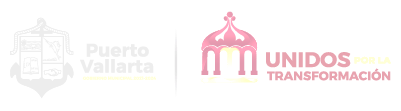 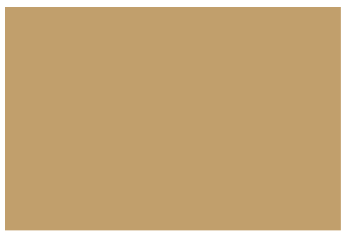 INDICEPAG.PRESENTACIÓNMARCO JURÍDICODIAGNOSTICO GENERALOrganigramaMisiónVisiónOBJETIVO GENERAL DEL PROGRAMADESARROLLO DEL PROGRAMACALENDARIZACIÓN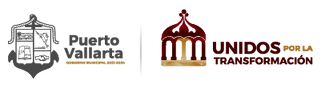 PresentaciónEl Programa presupuestario, es un instrumento de interés y propósito de este H. Ayuntamiento, el contar con herramientas suficientes y eficaces que permitan atender las necesidades de acuerdo a las funciones de la Administración Pública y de este modo impulsar y mantener el desarrollo administrativo municipal. El presente documento de planeación será un fortalecimiento institucional acorde a las metas de desarrollo previstas en nuestro plan municipal de desarrollo y gobernanza 2021- 2024, para una buena organización de todas las direcciones, departamentos y áreas de la administración municipal, para que de esta forma se logre mejorar el desempeño de las áreas de trabajo y los servicios ofrecidos a los ciudadanos sean de mejor calidad.Es por tal motivo que esta Dirección por medio de este instrumento coordinaremos acciones encaminadas a lograr cumplir con las metas propuestas en los programas llevados acabo de acuerdo a las áreas que conforman el Instituto municipal de la Mujer.Marco Jurídico CONSTITUCIÓN POLÍTICA DE LOS ESTADOS UNIDOS MEXICANOS Art. 115LEY DE PLANEACIÓN PARTICIPATIVA PARA EL ESTADO DE JALISCO Y SUS MUNICIPIOS. art. 12 fracc. II, art. 17 y el articulo 88 fracc. II.LEY DEL GOBIERNO Y LA ADMINISTRACIÓN PÚBLICA MUNICIPAL DEL ESTADO DE JALISCO, Art. 37 fracc. IILEY DE TRANSPARENCIA Y ACCESO A LA INFORMACIÓN PÚBLICA DEL ESTADO DE JALISCO Y SUS MUNICIPIOS. Art. 8 fracc. IVREGLAMENTO ORGÁNICO DEL GOBIERNO Y LA ADMINISTRACIÓN PÚBLICA DEL MUNICIPIO DE PUERTO Artículo 146DIAGNOSTICO GENERALEl artículo 1o. de la Constitución Política de los Estados Unidos Mexicanos, menciona que dentro de las disposiciones fundamentales que toda la institución del Estado mexicano debe asumir el garantizar los derechos humanos en condiciones de igualdad y discriminación:“Queda prohibida toda discriminación motivada por origen étnico o nacional, el género, la edad, las discapacidades, la condición social, las condiciones de salud, la religión, las opiniones, las preferencias sexuales, el estado civil o cualquier otra que atente contra la dignidad humana y tenga por objeto anular o menoscabar los derechos y libertades de las personas”Generar acciones que estén encaminadas a la igualdad sustantiva entre Mujeres y hombres del municipio de Puerto Vallarta. Por ello se ha buscado mejorar emprendiendo acciones para atender de manera oportuna cualquier forma de discriminación, así como de Violencia hacia las Mujeres, adolescentes y niñas. Por ello en el Instituto Municipal de la Mujer se ha trabajado en lograr que en Puerto Vallarta se fortalezca un cambio social que se enfoque en la perspectiva de Género, así como la equidad de género, haciendo valer el respeto a los derechos humanos; tanto en Mujeres como en Hombres. Cabe mencionar que dentro de la administración pública es necesaria la actualización, pero sobre todo la capacitación continua hacia los servidores públicos referente trabajar y estar capacitados sobre perspectiva de Género,  la igualdad sustantiva entre Mujeres y Hombres, la falta de información sobre los procesos que se tienen que llevar a cabo en temas sobre el acoso, hostigamiento sexual, y la importancia de gozar de una vida libre de violencia. En cuanto al instituto Municipal de la Mujer, se recibió las instalaciones que anteriormente nos encontrábamos en la colonia Agua Azul en Puerto Vallarta, por la cual debido a la zona de riesgo e inseguridad fuimos reinstalados a la UMA. Los programas que se ha trabajado en colaboración con el Gobierno del estado de Jalisco a través de la Secretaria de Igualdad Sustantiva entre Mujeres y Hombres, por lo tanto continuamos trabajando en pro de la no violencia a las mujeres del municipio, otorgando asesorías legales, psicológicas, capacitación y acciones encaminadas al empoderamiento. MISIÓN Fortalecer y promover acciones encaminadas al ejercicio de la no discriminación, el trato igualitario entre los géneros así como garantizar a las mujeres y adolescentes el derecho a una vida libre de violencia.VISIÓN Construir un Instituto para la equidad en el desarrollo y mejora de calidad de vida en los diferentes ámbitos políticos, sociales, educativos, económicos y culturales ante las instancias de participación de las mujeres.Organigrama de Instituto municipal de la MujerOBJETIVO GENERAL DEL PROGRAMACoordinar y fomentar acciones que atiendan las diversas problemáticas en equidad de género, concertando acuerdos y convenios con las autoridades competentes, enfocadas a generar oportunidades de desarrollo para transformar positivamente las condiciones de vida de las mujeres.C. Maricela Joya Camacho                                  		     Lic. Norma verónica Cervantes Verde			                 ___________________________________________  Vo.Bo.  de la Dependencia Responsable                                               Vo.Bo.  Enlace responsable del programa                                                      Vo.Bo.  de la Dirección de Desarrollo Institucional                   Nombre/Firma                                                                                           Nombre/Firma                                                                                                        Nombre/FirmaINFORMACIÓN GENERALINFORMACIÓN GENERALINFORMACIÓN GENERALINFORMACIÓN GENERALINFORMACIÓN GENERALINFORMACIÓN GENERALINFORMACIÓN GENERALUnidad Administrativa responsable:      Instituto Municipal de la MujerUnidad Administrativa responsable:      Instituto Municipal de la MujerUnidad Administrativa responsable:      Instituto Municipal de la MujerUnidad Administrativa responsable:      Instituto Municipal de la MujerUnidad Administrativa responsable:      Instituto Municipal de la MujerUnidad Administrativa responsable:      Instituto Municipal de la Mujer Eje Rector:     Eje 2. Bienestar de las personas Objetivo Estratégico:    Lograr el bienestar de las personas en el municipio de Puerto Vallarta para el ejercicio efectivo de sus derechos humanos, a través de la prestación de servicios públicos eficientes y de calidad, promoción de la cultura y deporte, atención a grupos vulnerables y gestión interinstitucional de obligaciones del estado.Objetivo Estratégico:    Lograr el bienestar de las personas en el municipio de Puerto Vallarta para el ejercicio efectivo de sus derechos humanos, a través de la prestación de servicios públicos eficientes y de calidad, promoción de la cultura y deporte, atención a grupos vulnerables y gestión interinstitucional de obligaciones del estado.Objetivo Estratégico:    Lograr el bienestar de las personas en el municipio de Puerto Vallarta para el ejercicio efectivo de sus derechos humanos, a través de la prestación de servicios públicos eficientes y de calidad, promoción de la cultura y deporte, atención a grupos vulnerables y gestión interinstitucional de obligaciones del estado.Objetivo Estratégico:    Lograr el bienestar de las personas en el municipio de Puerto Vallarta para el ejercicio efectivo de sus derechos humanos, a través de la prestación de servicios públicos eficientes y de calidad, promoción de la cultura y deporte, atención a grupos vulnerables y gestión interinstitucional de obligaciones del estado.Objetivo Estratégico:    Lograr el bienestar de las personas en el municipio de Puerto Vallarta para el ejercicio efectivo de sus derechos humanos, a través de la prestación de servicios públicos eficientes y de calidad, promoción de la cultura y deporte, atención a grupos vulnerables y gestión interinstitucional de obligaciones del estado.Objetivo Estratégico:    Lograr el bienestar de las personas en el municipio de Puerto Vallarta para el ejercicio efectivo de sus derechos humanos, a través de la prestación de servicios públicos eficientes y de calidad, promoción de la cultura y deporte, atención a grupos vulnerables y gestión interinstitucional de obligaciones del estado.Objetivo Estratégico:    Lograr el bienestar de las personas en el municipio de Puerto Vallarta para el ejercicio efectivo de sus derechos humanos, a través de la prestación de servicios públicos eficientes y de calidad, promoción de la cultura y deporte, atención a grupos vulnerables y gestión interinstitucional de obligaciones del estado.Nombre del Programa Presupuestario:         Igualdad para todas las personasNombre del Programa Presupuestario:         Igualdad para todas las personasNombre del Programa Presupuestario:         Igualdad para todas las personasNombre del Programa Presupuestario:         Igualdad para todas las personasNombre del Programa Presupuestario:         Igualdad para todas las personasNombre del Programa Presupuestario:         Igualdad para todas las personasNombre del Programa Presupuestario:         Igualdad para todas las personasPropósito:   Las niñas, las adolescentes y las mujeres en Puerto Vallarta son libres de toda violencia, tienen garantizado el acceso al reconocimiento, goce o ejercicio de sus derechos humanos y libertades fundamentalesPropósito:   Las niñas, las adolescentes y las mujeres en Puerto Vallarta son libres de toda violencia, tienen garantizado el acceso al reconocimiento, goce o ejercicio de sus derechos humanos y libertades fundamentalesPropósito:   Las niñas, las adolescentes y las mujeres en Puerto Vallarta son libres de toda violencia, tienen garantizado el acceso al reconocimiento, goce o ejercicio de sus derechos humanos y libertades fundamentalesPropósito:   Las niñas, las adolescentes y las mujeres en Puerto Vallarta son libres de toda violencia, tienen garantizado el acceso al reconocimiento, goce o ejercicio de sus derechos humanos y libertades fundamentalesPropósito:   Las niñas, las adolescentes y las mujeres en Puerto Vallarta son libres de toda violencia, tienen garantizado el acceso al reconocimiento, goce o ejercicio de sus derechos humanos y libertades fundamentalesPropósito:   Las niñas, las adolescentes y las mujeres en Puerto Vallarta son libres de toda violencia, tienen garantizado el acceso al reconocimiento, goce o ejercicio de sus derechos humanos y libertades fundamentalesPropósito:   Las niñas, las adolescentes y las mujeres en Puerto Vallarta son libres de toda violencia, tienen garantizado el acceso al reconocimiento, goce o ejercicio de sus derechos humanos y libertades fundamentales                                      DESGLOSE DE PROGRAMA:                                      DESGLOSE DE PROGRAMA:                                      DESGLOSE DE PROGRAMA:                                      DESGLOSE DE PROGRAMA:                                      DESGLOSE DE PROGRAMA:PRESUPUESTONo.ComponenteIndicadorUnidad de MedidaMetaMonto AprobadoComentarios1Actividades realizadas para lograr la Igualdad sustantivaPromedio de avance de actividades para la igualdad sustantivaporcentaje70%$101,050.002Actividades realizadas para lograr una vida libre de violencia  Promedio de avance de actividades para una vida libre de violenciaporcentaje70%$101,050.003Actividades realizadas para la atención de la Alerta de Violencia contra las Mujeres y la Alerta de Violencia de Género contra las Mujeres.Promedio de avance de actividades para atención a las alertas de violenciaporcentaje70%$101,050.00TOTAL$303,150.00CALENDARIZACIÓN DE EJECUCIÓN DE ACTIVIDADESCALENDARIZACIÓN DE EJECUCIÓN DE ACTIVIDADESCALENDARIZACIÓN DE EJECUCIÓN DE ACTIVIDADESCALENDARIZACIÓN DE EJECUCIÓN DE ACTIVIDADESCALENDARIZACIÓN DE EJECUCIÓN DE ACTIVIDADESCALENDARIZACIÓN DE EJECUCIÓN DE ACTIVIDADESCALENDARIZACIÓN DE EJECUCIÓN DE ACTIVIDADESCALENDARIZACIÓN DE EJECUCIÓN DE ACTIVIDADESCALENDARIZACIÓN DE EJECUCIÓN DE ACTIVIDADESCALENDARIZACIÓN DE EJECUCIÓN DE ACTIVIDADESCALENDARIZACIÓN DE EJECUCIÓN DE ACTIVIDADESCALENDARIZACIÓN DE EJECUCIÓN DE ACTIVIDADESCALENDARIZACIÓN DE EJECUCIÓN DE ACTIVIDADESCALENDARIZACIÓN DE EJECUCIÓN DE ACTIVIDADESCALENDARIZACIÓN DE EJECUCIÓN DE ACTIVIDADESCALENDARIZACIÓN DE EJECUCIÓN DE ACTIVIDADESCALENDARIZACIÓN DE EJECUCIÓN DE ACTIVIDADESCALENDARIZACIÓN DE EJECUCIÓN DE ACTIVIDADESCALENDARIZACIÓN DE EJECUCIÓN DE ACTIVIDADESCALENDARIZACIÓN DE EJECUCIÓN DE ACTIVIDADESCALENDARIZACIÓN DE EJECUCIÓN DE ACTIVIDADESComponente1:  Actividades realizadas para lograr la Igualdad sustantivaComponente1:  Actividades realizadas para lograr la Igualdad sustantivaComponente1:  Actividades realizadas para lograr la Igualdad sustantivaComponente1:  Actividades realizadas para lograr la Igualdad sustantivaComponente1:  Actividades realizadas para lograr la Igualdad sustantivaComponente1:  Actividades realizadas para lograr la Igualdad sustantivaComponente1:  Actividades realizadas para lograr la Igualdad sustantivaComponente1:  Actividades realizadas para lograr la Igualdad sustantivaComponente1:  Actividades realizadas para lograr la Igualdad sustantivaComponente1:  Actividades realizadas para lograr la Igualdad sustantivaComponente1:  Actividades realizadas para lograr la Igualdad sustantivaComponente1:  Actividades realizadas para lograr la Igualdad sustantivaComponente1:  Actividades realizadas para lograr la Igualdad sustantivaComponente1:  Actividades realizadas para lograr la Igualdad sustantivaComponente1:  Actividades realizadas para lograr la Igualdad sustantivaComponente1:  Actividades realizadas para lograr la Igualdad sustantivaSEMAFORIZACIÓNSEMAFORIZACIÓNSEMAFORIZACIÓNSEMAFORIZACIÓNAutoridad responsableActividadesProgramadasENeFebMarMarAbrMayJunJulAgoSeptOctNovDicVerdeVerdeAmarilloRojoATENCION LEGAL14015101510101015101010151010L.E.D LOURDES GUZMAN GONZALES L.E.D LOURDES GUZMAN GONZALES ATENCION PSICOLOGICA20020151515152015201515152015L.PSC. CINTHIA EDITH JOYA CARRILLOL.PSC. CINTHIA EDITH JOYA CARRILLOTALLERES DE CAPACITACION601575555555555C. MAYTE YAMILEI GONZALEZ NARANJO.L.PSC. CINTHIA EDITH JOYA CARRILLOC. MAYTE YAMILEI GONZALEZ NARANJO.L.PSC. CINTHIA EDITH JOYA CARRILLOCALENDARIZACIÓN DE EJECUCIÓN DE ACTIVIDADESCALENDARIZACIÓN DE EJECUCIÓN DE ACTIVIDADESCALENDARIZACIÓN DE EJECUCIÓN DE ACTIVIDADESCALENDARIZACIÓN DE EJECUCIÓN DE ACTIVIDADESCALENDARIZACIÓN DE EJECUCIÓN DE ACTIVIDADESCALENDARIZACIÓN DE EJECUCIÓN DE ACTIVIDADESCALENDARIZACIÓN DE EJECUCIÓN DE ACTIVIDADESCALENDARIZACIÓN DE EJECUCIÓN DE ACTIVIDADESCALENDARIZACIÓN DE EJECUCIÓN DE ACTIVIDADESCALENDARIZACIÓN DE EJECUCIÓN DE ACTIVIDADESCALENDARIZACIÓN DE EJECUCIÓN DE ACTIVIDADESCALENDARIZACIÓN DE EJECUCIÓN DE ACTIVIDADESCALENDARIZACIÓN DE EJECUCIÓN DE ACTIVIDADESCALENDARIZACIÓN DE EJECUCIÓN DE ACTIVIDADESCALENDARIZACIÓN DE EJECUCIÓN DE ACTIVIDADESCALENDARIZACIÓN DE EJECUCIÓN DE ACTIVIDADESCALENDARIZACIÓN DE EJECUCIÓN DE ACTIVIDADESCALENDARIZACIÓN DE EJECUCIÓN DE ACTIVIDADESCALENDARIZACIÓN DE EJECUCIÓN DE ACTIVIDADESCALENDARIZACIÓN DE EJECUCIÓN DE ACTIVIDADESComponente2:  Actividades realizadas para lograr una vida libre de violencia  Componente2:  Actividades realizadas para lograr una vida libre de violencia  Componente2:  Actividades realizadas para lograr una vida libre de violencia  Componente2:  Actividades realizadas para lograr una vida libre de violencia  Componente2:  Actividades realizadas para lograr una vida libre de violencia  Componente2:  Actividades realizadas para lograr una vida libre de violencia  Componente2:  Actividades realizadas para lograr una vida libre de violencia  Componente2:  Actividades realizadas para lograr una vida libre de violencia  Componente2:  Actividades realizadas para lograr una vida libre de violencia  Componente2:  Actividades realizadas para lograr una vida libre de violencia  Componente2:  Actividades realizadas para lograr una vida libre de violencia  Componente2:  Actividades realizadas para lograr una vida libre de violencia  Componente2:  Actividades realizadas para lograr una vida libre de violencia  Componente2:  Actividades realizadas para lograr una vida libre de violencia  Componente2:  Actividades realizadas para lograr una vida libre de violencia  SEMAFORIZACIÓNSEMAFORIZACIÓNSEMAFORIZACIÓNSEMAFORIZACIÓNAutoridad responsableActividadesProgramadasENeFebMarAbrMayJunJulAgoSeptOctNovDicVerdeVerdeAmarilloRojoTALLER DE DEFENSA PERSONAL12011111111121C. MAYTE YAMILEI GONZALEZ NARANJO.C. MAYTE YAMILEI GONZALEZ NARANJO.REALIZACION DE CAMPAÑAS TEMATICAS PARA LA IGUALDAD Y LA NO VIOLENCIA 15112111111221C. MAYTE YAMILEI GONZALEZ NARANJO.L.PSC. CINTHIA EDIHT JOYA CARRILLOC. MAYTE YAMILEI GONZALEZ NARANJO.L.PSC. CINTHIA EDIHT JOYA CARRILLOTALLERES- CAPACITACION(CDM)43101010511111111LIC. DANIEL GUZMAN QUIROZLIC. DANIEL GUZMAN QUIROZCALENDARIZACIÓN DE EJECUCIÓN DE ACTIVIDADESCALENDARIZACIÓN DE EJECUCIÓN DE ACTIVIDADESCALENDARIZACIÓN DE EJECUCIÓN DE ACTIVIDADESCALENDARIZACIÓN DE EJECUCIÓN DE ACTIVIDADESCALENDARIZACIÓN DE EJECUCIÓN DE ACTIVIDADESCALENDARIZACIÓN DE EJECUCIÓN DE ACTIVIDADESCALENDARIZACIÓN DE EJECUCIÓN DE ACTIVIDADESCALENDARIZACIÓN DE EJECUCIÓN DE ACTIVIDADESCALENDARIZACIÓN DE EJECUCIÓN DE ACTIVIDADESCALENDARIZACIÓN DE EJECUCIÓN DE ACTIVIDADESCALENDARIZACIÓN DE EJECUCIÓN DE ACTIVIDADESCALENDARIZACIÓN DE EJECUCIÓN DE ACTIVIDADESCALENDARIZACIÓN DE EJECUCIÓN DE ACTIVIDADESCALENDARIZACIÓN DE EJECUCIÓN DE ACTIVIDADESCALENDARIZACIÓN DE EJECUCIÓN DE ACTIVIDADESCALENDARIZACIÓN DE EJECUCIÓN DE ACTIVIDADESCALENDARIZACIÓN DE EJECUCIÓN DE ACTIVIDADESCALENDARIZACIÓN DE EJECUCIÓN DE ACTIVIDADESCALENDARIZACIÓN DE EJECUCIÓN DE ACTIVIDADESCALENDARIZACIÓN DE EJECUCIÓN DE ACTIVIDADESComponente3:  Actividades realizadas para la atención de la Alerta de Violencia contra las Mujeres y la Alerta de Violencia de Género contra las Mujeres.Componente3:  Actividades realizadas para la atención de la Alerta de Violencia contra las Mujeres y la Alerta de Violencia de Género contra las Mujeres.Componente3:  Actividades realizadas para la atención de la Alerta de Violencia contra las Mujeres y la Alerta de Violencia de Género contra las Mujeres.Componente3:  Actividades realizadas para la atención de la Alerta de Violencia contra las Mujeres y la Alerta de Violencia de Género contra las Mujeres.Componente3:  Actividades realizadas para la atención de la Alerta de Violencia contra las Mujeres y la Alerta de Violencia de Género contra las Mujeres.Componente3:  Actividades realizadas para la atención de la Alerta de Violencia contra las Mujeres y la Alerta de Violencia de Género contra las Mujeres.Componente3:  Actividades realizadas para la atención de la Alerta de Violencia contra las Mujeres y la Alerta de Violencia de Género contra las Mujeres.Componente3:  Actividades realizadas para la atención de la Alerta de Violencia contra las Mujeres y la Alerta de Violencia de Género contra las Mujeres.Componente3:  Actividades realizadas para la atención de la Alerta de Violencia contra las Mujeres y la Alerta de Violencia de Género contra las Mujeres.Componente3:  Actividades realizadas para la atención de la Alerta de Violencia contra las Mujeres y la Alerta de Violencia de Género contra las Mujeres.Componente3:  Actividades realizadas para la atención de la Alerta de Violencia contra las Mujeres y la Alerta de Violencia de Género contra las Mujeres.Componente3:  Actividades realizadas para la atención de la Alerta de Violencia contra las Mujeres y la Alerta de Violencia de Género contra las Mujeres.Componente3:  Actividades realizadas para la atención de la Alerta de Violencia contra las Mujeres y la Alerta de Violencia de Género contra las Mujeres.Componente3:  Actividades realizadas para la atención de la Alerta de Violencia contra las Mujeres y la Alerta de Violencia de Género contra las Mujeres.Componente3:  Actividades realizadas para la atención de la Alerta de Violencia contra las Mujeres y la Alerta de Violencia de Género contra las Mujeres.SEMAFORIZACIÓNSEMAFORIZACIÓNSEMAFORIZACIÓNSEMAFORIZACIÓNAutoridad responsableActividadesProgramadasENeFebMarAbrMayJunJulAgoSeptOctNovDicVerdeVerdeAmarilloRojoCAMPAÑA DE PREVENCION DE VIOLENCIA EN PLANTELES EDUCATIVOS EN PREESCOLAR Y PRIMARIA BAJA.24222222222222C. KARLA ELIZABETH GONZALEZ MELCHOR.C. MAYTE YAMILEI GONZALEZ NARANJO.L.PSIC. ELIZABETH CURIEL VALDOVINOS.C. KARLA ELIZABETH GONZALEZ MELCHOR.C. MAYTE YAMILEI GONZALEZ NARANJO.L.PSIC. ELIZABETH CURIEL VALDOVINOS.CAMPAÑA DE PREVENCION DE VIOLENCIA EN EMPRESAS Y COLONIAS24222222222222L.PSIC. CINTHIA EDIHT JOYA CARRILLOC. CARMEN YAKARI RODRIGUEZ GORDIAN.L.PSIC. CINTHIA EDIHT JOYA CARRILLOC. CARMEN YAKARI RODRIGUEZ GORDIAN.EVENTOS  PRO MUJER7002000000221C. MARICELA JOYA CAMACHOC. MARICELA JOYA CAMACHO